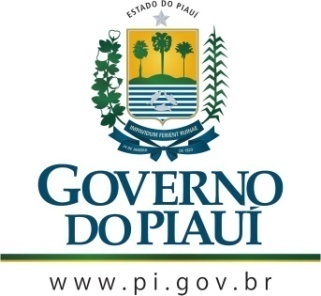 GOVERNO DO ESTADO DO PIAUÍSECRETARIA DE ESTADO DE CULTURA DO PIAUÍ - SECULTCONSELHO ESTADUAL DE CULTURAAta da Sessão Ordinária do dia 05 de março de 2020Horário: 10h00Local: Sala do Plenário do Conselho Estadual de Cultura-Piauí001002003004005006007008009010011012013014015016017018019020021022023024025026027028029030031032033034035036037038039040041042043044045046047048049050051052053054055056057058059060061062063064065066067068069070071072073074075076077078079080081082083084085086087088089090091092093094095096097098099100101102103104105106107108109110111112113114115116117118119120121122123124125126127128129130131132133134Aos cinco dias do mês de março do ano de dois mil e vinte, às dez horas, na Sala do Plenário do Conselho Estadual de  Cultura-Piauí, com sede na Rua Treze de Maio, 1513, no Bairro Vermelha, em Teresina, capital do Estado do Piauí, reuniu-se o Colegiado. Presentes os integrantes da mesa diretora, o presidente, Nelson Nery Costa, a vice-presidente, Maria do Rosário Sales, os conselheiros: Cineas das Chagas Santos, Wilson Seraine da Silva Filho, José Itamar Guimarães Silva, Maria Dora de Oliveira Medeiros Lima, Antônio Vagner Ribeiro Lima, José Gilson Moreira Caland, Cláudia Simone de Oliveira Andrade e Poliana Sepúlveda Cavalcanti, sendo esta última conselheira suplente e coordenadora do CEC. Verificada a existência de quórum, o Presidente do Conselho Estadual de Cultura, Nelson Nery, abriu a sessão e passou a palavra para o Conselheiro Vagner Ribeiro, que chamou a atenção para a Semana de 22, já que, em 2022, completam-se 100 anos de sua realização e considera importante que se comece a pensar, ainda neste ano de 2020, na abordagem que será dada a esse tema no período do centenário. Em seguida, o Conselheiro Cineas Santos comentou que o modernismo demorou bastante a se manifestar no Piauí e destaca como primeira obra modernista “O Homem e sua Hora”, de Mário Faustino, de 1955. Com a palavra, a Conselheira Cláudia Simone parabenizou o evento ocorrido no dia 02 de março de 2020, que foi um sucesso. Entretanto, lamentou não haver nenhuma mulher no dispositivo de honra. Além disso, destacou que, aproveitando esse momento de sucesso, o CEC deve manter um cronograma de atividades. Em resposta a essa colocação, o Presidente Nelson Nery apresentou um esboço dessa programação de atividades culturais a serem realizadas no Centro Cultural M. Paulo Nunes periodicamente, além de também lamentar a ausência de mulheres no dispositivo de honra. O Conselheiro Cineas Santos sugeriu que a sessão da semana seguinte tivesse uma homenagem às mulheres, em decorrência da proximidade com a data do Dia Internacional da Mulher. O Presidente Nelson Nery acatou a sugestão. Em relação ao esboço da programação de atividades culturais apresentado pelo Presidente, o Conselheiro Vagner Ribeiro informou que a Prefeitura já realizou por muitos anos um festival de música que se encaixa nos moldes sugeridos e era um sucesso, o que gera um otimismo para a realização desse tipo de atividade. A Vice-Presidente Lari Salles informou que, no evento do último dia 02, o Humberto, diretor da TV Rádio Antares, perguntou a ela quando seria retomado o programa da rádio. Diante disso, questionou se o programa realmente mudaria para a Rádio Assembleia, como havia sido discutido no final do ano de 2019. Concordaram que, buscando mais público, a Rádio Assembleia é mesmo a opção mais adequada. A Vice-Presidente informou, ainda, que no dia seguinte (sexta-feira, 06 de março de 2020), haveria programação especial em homenagem ao Dia Internacional da Mulher, pela manhã, no Museu do Piauí e, à noite, no Theatro 4 de Setembro. Esta última contaria com um espetáculo de humor e uma apresentação musical de um grupo feminino. A Conselheira Dora Medeiros reforçou o convite feito na sessão da semana anterior para a programação do museu em homenagem ao Dia Internacional da Mulher. Aproveitou para concordar com a colocação da Conselheira Cláudia Simone, lamentando a ausência de mulheres no dispositivo de honra do evento de Reabertura da sede do Conselho Estadual de Cultura. O Presidente Nelson Nery apresentou sua preocupação com a formação de plateia para as atividades culturais planejadas. Os Conselheiros Itamar e Wilson Seraine chamaram a atenção para a greve das escolas públicas, já que a plateia prevista para as atividades culturais será formada por alunos das escolas próximas à sede do CEC. O Conselheiro Vagner Ribeiro tratou da necessidade de garantir o público e não apenas divulgar os eventos. Para finalizar a sessão, a Coordenadora do CEC Poliana Sepúlveda esclareceu alguns pontos discutidos ao longo da sessão. Expôs que observou a ausência de mulheres no dispositivo de honra do evento de Reabertura da sede do Conselho Estadual de Cultura e informou ao cerimonial do Governo do Estado do Piauí, contudo não foi possível alterar a composição. Também solicitou ao cerimonial que indicasse um assento nas primeiras filas para a professora Francisca Mendes, contudo a mesma não pôde ficar durante todo o evento. Além disso, informou que o projeto “Cinema Para Todos” da empresa Piauí Conectado conta com o acompanhamento de uma psicopedagoga, que avalia a faixa etária e a adequação do filme exibido e da discussão acerca do tema tratado na exibição ao público presente. Relatou, ainda, que contatou três escolas próximas para garantir o público para a primeira sessão de cinema do programa, mas não obteve êxito em virtude da greve. Por fim, anunciou que, no turno da tarde do mesmo dia desta sessão, ocorreria a gravação de um VT institucional pela CCom – Coordenadoria de Comunicação Social do Governo do Piauí, na sede do CEC. Nada mais tendo sido tratado, a sessão foi encerrada. Eu, Natália de Andrade Nunes, Secretária Executiva do CEC, na função de secretária desta sessão, lavrei a presente ata que depois de lida e aprovada, será assinada por mim, pelo senhor presidente e conselheiros desta casa.